 		        Chicago Winter Classic Tournament, 1.18- 20, 2020                 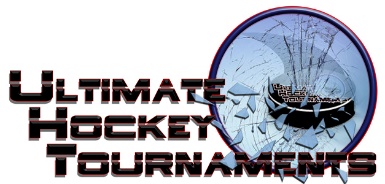 	                                                    Squirt House                                                         Tournament Format                                                                                 There are 5 teams. Each team plays 4 preliminary round games. At that conclusion, 1st and 2nd place teams                                     will play for the Championship  Standings		Game Results	TeamPoints Gm1Points Gm2Points Gm3Points Gm4Total PointsTiebreakers  Wolf Pack 2 Hockey (leppellere)22004  Horned Frogs00000  Wolf Pack 1 Hockey (ginter)2022              6  Ice Bears Hockey0022              4  Riverdogs Hockey2220              6Sat    1:50PmEdge- Jefferson West RinkEdge- Jefferson West RinkWolfpack (leppellere)Wolfpack (leppellere)Wolfpack (leppellere)5vs.vs.vs.Horned FrogsHorned FrogsHorned Frogs000Sat    2:30PmEdge- Jefferson East RinkEdge- Jefferson East RinkWolfpack (ginter)Wolfpack (ginter)Wolfpack (ginter)5vs.vs.vs.Ice BearsIce Bears  4  4  4  4Sat    6:40Pm5/3 Ice Arena- Hyundai Rink5/3 Ice Arena- Hyundai RinkRiverdogsRiverdogsRiverdogs7vs.vs.vs.Horned FrogsHorned Frogs  2  2  2  2Sun    8:40AmParkway Bank RinkParkway Bank RinkIce BearsIce BearsIce Bears3vs.vs.vs.RiverdogsRiverdogs  6  6  6  6Sun    9:50AmParkway Bank RinkParkway Bank RinkWolfpack (leppellere)Wolfpack (leppellere)Wolfpack (leppellere)6vs.vs.vs.Wolfpack (grinter)Wolfpack (grinter)  3  3  3  3Sun    2:50Pm5/3 Ice Arena- Hyundai Rink5/3 Ice Arena- Hyundai RinkHorned FrogsHorned FrogsHorned Frogs2vs.vs.vs.Ice BearsIce Bears  7  7  7  7Sun    6:15PmNiles Iceland RinkNiles Iceland RinkRiverdogsRiverdogsRiverdogs6vs.vs.vs.Wolfpack (leppellere)Wolfpack (leppellere)  1  1  1  1SunMon    7:30  10:40PmAmNiles Iceland RinkEdge- Jefferson West Rink Niles Iceland RinkEdge- Jefferson West Rink Horned FrogsIce BearsHorned FrogsIce BearsHorned FrogsIce Bears17          vs.vs.          vs.vs.          vs.vs.Wolfpack (ginter) Wolfpack (leppellere)  2        Wolfpack (ginter) Wolfpack (leppellere)  2          6  6  6  6Mon  10:50AmEdge- Jefferson East RinkEdge- Jefferson East RinkWolfpack (grinter)Wolfpack (grinter)Wolfpack (grinter)4vs.vs.vs.RiverdogsRiverdogs  2  2  2  2*** HOME ***                   *** HOME ***                   *** HOME ***                   *** AWAY ****** AWAY ***Mon  2:50PmParkway Bank Rink                  1st Place-                  1st Place-                  1st Place-WolfPack 1WolfPack 1WolfPack 1WolfPack 1                   2nd Place-                    2nd Place-   Riverdogs       6-3        Championship  Riverdogs       6-3        Championship  Riverdogs       6-3        Championship